ОТЧЕТо проведении в 2017/2018 учебном году муниципального этапа всероссийской олимпиады школьниковв Краснотуранском районе Красноярского краяАналитическая справка по итогам проведения муниципального этапа	 Муниципальный этап всероссийской олимпиады школьников на территории Краснотуранского района проходил в соответствии с Приказом Министерства образования и науки Российской Федерации от 18 ноября 2013 г. № 1252 «Об утверждении Порядка проведения всероссийской олимпиады школьников», Письма Министерства образования Красноярского края от 13 августа 2015 г. № 75-8416 "О методических рекомендациях для школьного и муниципального этапов всероссийской олимпиады школьников", приказа Министерства образования Красноярского края от 03.11.2017 г. № 50-11-04 "Об утверждении сроков проведения муниципального этапа всероссийской олимпиады школьников в 2017 году в Красноярском крае по общеобразовательным предметам", приказа отдела образования администрации Краснотуранского района от 07.11.2017 г. № 90 "О проведении  муниципального этапа всероссийской олимпиады школьников в 2017/2018учебном году". 	Организация муниципального этапа всероссийской олимпиады школьников осуществлялась в соответствии с рекомендациями центральной предметно-методической комиссии.	Муниципальный этап всероссийской олимпиады школьников проходил  в период с 16 ноября по 8 декабря 2017 года по 18 общеобразовательным предметам  на базе МБОУ ДО "Дом детского творчества" и МБОУ "Краснотуранская СОШ".  Олимпиады по французскому, испанскому, итальянскому, китайскому языку, астрономии не проводились, так как не было желающих принять участие в этих олимпиадах на школьном этапе, муниципальный этап по информатике не состоялся по причине отсутствия желающих принять участие в данном этапе олимпиады. В муниципальном этапе приняли участие  173 учащийся из 10 общеобразовательных учреждений района. Наибольшее количество детей приняло участие в олимпиадах по физической культуре и русскому языку.	Общие результаты муниципального этапа в этом году, ниже, чем в прошлом учебном году. Произошло снижение результатов по географии, математике, обществознанию, экологии, русскому языку. Традиционно низкими остаются результаты по химии, физике и  математике. Произошло незначительное увеличение процентов выполнения по английскому языку, литературе, ОБЖ и русскому языку. Выполнить работы более чем на 75%  удалось только участникам олимпиад по физической культуре, литературе и технологии.	Трудностей при проведении муниципального этапа не возникло.	Протоколы муниципального этапа опубликованы на сайте отдела образования администрации Краснотуранского района - http://ooturan. bdu.su.Таблица 6Причины непроведения муниципального этапа в 2017 годуТаблица 7Информация об использовании заданий, критериев и методике их оценки на муниципальном этапе всероссийской олимпиады школьников в 2017/2018 учебном году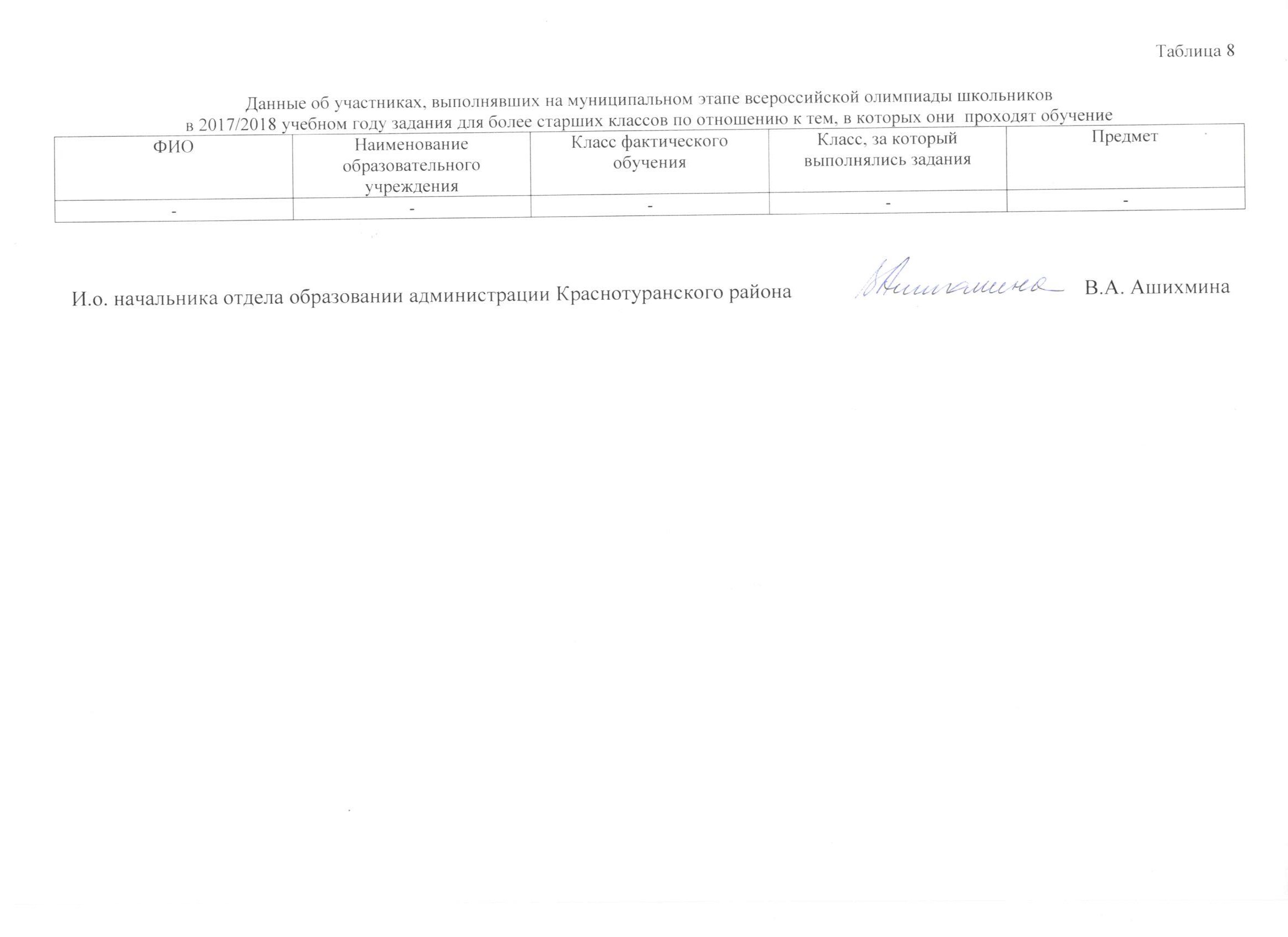 Таблица № 4.Таблица № 4.Таблица № 4.Таблица № 4.Таблица № 5№МуниципалитетПредметы Причины не проведения муниципального этапа олимпиадыКраснотуранский район Астрономия Отсутствие учащихся, желающих принять участие в олимпиадеКраснотуранский район Информатика Отсутствие учащихся, желающих принять участие в олимпиадеКраснотуранский район Французский языкОтсутствие учащихся, желающих принять участие в олимпиадеКраснотуранский район Китайский языкОтсутствие учащихся, желающих принять участие в олимпиадеКраснотуранский район Испанский языкОтсутствие учащихся, желающих принять участие в олимпиадеКраснотуранский район Итальянский языкОтсутствие учащихся, желающих принять участие в олимпиадеПредметКраткий анализ в содержании заданий (укажите ошибки в содержании и в оформлении)Краткий анализ качества методических рекомендаций к оцениванию заданийОБЖ --Английский язык --География--Литература--Физика--МХК--Обществознание--Математика--Русский язык--Химия --Экология--Экономика--Немецкий язык--История--Биология--Право--Астрономия--Информатика--Физическая культура--Технология --